Урок  20  Тема: СТРОЕНИЕ СЕМЯН И ИХ ФУНКЦИИЦели: изучить особенности строения семян двудольных и однодольных растений; продолжить формировать умение работать с натуральными объектами, сравнивать, анализировать, делать выводы.Тип урока: комбинированный. Лабораторная работа.Методы обучения: частично-поисковый, проблемный.Структура урока:Актуализация знаний.Особенности строения семян двудольных растений.Особенности строения семян однодольных растений.Выделение двух групп растений на основе признаков строения семян.5.	Закрепление. Обобщение. Итоги урока.
Оборудование: сухие и набухшие семена фасоли, зерновкипшеницы, препаровальные иглы, ручная лупа, гербарные экземпляры растений фасоли, пшеницы, таблицы «Строение и прорастание семян фасоли», «Строение семян пшеницы», модель зерновки пшеницы.Характерные признаки двудольных и однодольных растенийДомашнее задание. Изучить раздел 6 до конца. Закончить оформление лабораторной работы. Выполнить задания рубрики «Какие утверждения верны?».Творческое   задание. Подготовить сообщения об использовании человеком семян различных растений.Деятельность учителяДеятельность учеников1. - На прошлом уроке мы с вами работали по теме «Цветок и плод». Проверим, насколько вы усвоили эту тему. Ответьте на следующие вопросы:1.	Типичный цветок имеет цветоложе, околоцветник, пестик, тычинки. Чем отличаются от типичного цветка цветки огурца, тыквы, кукурузы?2.	В случае затруднения или неправильных ответов учитель может помочь, используя
для информации справочник: Мир культурных растений. М.: Мысль. -1994.- Плоды у покрытосеменных растений так же многообразны, как и цветки. После процессов опыления и оплодотворения такие части цветка, как околоцветник, тычинки и чашечка, быстро увядают, но иногда и они принимают участие в формировании плода, становясь либо сочными, либо деревянистыми. Самые глубокие изменения происходят в завязи пестика. Ее стенки обычно разрастаются за счет усиленного деления клеток и увеличения их размеров. В клетках завязи накапливаются различные  ве-щества: белки, крахмал, сахара, масла, витамины. Плод несет семя или семена, которых у некоторых    растений    может быть до нескольких тысяч. Основные функции плода - формирование, - защита и распространение    семян.    Семян    в плоде может быть не больше, чем семязачатков в завязи. Об особенностях    строения, развития,     функционирования семян наш сегодняшний урок.2. - Зрелые семена различаются по форме, величине, окраске, внутреннему строению.- Самые мелкие семена у паразитирующих растений.  А самые  крупные  семена у  сей-шельской        пальмы,        они  достигают 50 см в диаметре и весят 15-20 кг.-   Основными   структурными  частями зрелого семени являются: семенная кожура,питательная (запасающая) ткань и зародыш. -	Семенная кожура и зародыш - это обязательные составляющие семян. Эндосперм, или запасающая ткань, присутствует не у всех. В самом зародыше также есть особенности строения, характерные для разных групп растений. Так, если количество семядолей две, то такие растения называются двудольные. Их типичным представителем является фасоль.-	Изобразим схему строения семян двудольных растений на примере семени фасоли.- Совсем по-другому устроены семена лука, риса, пшеницы. Их зародыш имеет только одну семядолю. Такие растения называются однодольные. Семядоли нужны зародышу для накапливания и использования запаса пита- тельных веществ. Число их у фазных растений различно, а у некоторых их функцию - содержание запаса питательных Веществ зародыша – выполняет -эндосперм. В частности, так происходит у злаков. -	Зарисуем   схему   строения зерновки пшеницы.-	Ребята, обратили ли вы внимание на то, что рисунок для однодольных    мы    подписали
иначе? Зерновка пшеницы является не семенем, а плодом. Но   ткани   плода   в   зерновке представлены лишь пленчатым
наружным слоем и очень плотно срослись с семенной кожурой, все остальное от зернов
ки - это семя.4. - Изучая особенности строения семян, мы упомянули, что растения по признаку числа семядолей в зародыше делятся на двудольные и однодольные. Как правило, число семядолей в зародыше, как признак двудольных или однодольных, упоминается совместно с другими характеристиками. Запишем их.Слушают учителя. Отвечают на вопросы. Варианты ответов: 1. У кукурузы цветки собраны в соцветие 2-х типов: верхушечные соцветия (метелки) -это мужские соцветия, и женские соцветия, которые находятся в пазухах листьев нижней части стебля. У тыквы цветки чаще всего однополые, одиночные, встречаются гермафродитные, Мужские цветки у тыквы расположены   на   главном   стебле,   а женские чаще на боковых отплетках 1 -го порядка. Огурец - однодомное растение.   В пазухе одного листа, как   правило,   закладываются цветки только одного пола. Слушают объяснения учителя. Дополняют. Задают вопросы. Делают записи в тетрадях.Форма семян:1. Шаровидная.2. Дисковидная.3. Линейная и др.Размеры: мелкие, изредка донескольких сантиметров.Слушают учителя. Па необходимости делают записи.Поверхность семян:- гладкая;- блестящая;- шероховатая;- бороздчатая;- ребристая;- опушенная волосками и др.Делают схему в тетрадяхСемяСеменная                                       Запасающая  кожура                                             тканьЗародышЗародышевый                                 ПочечкаКорешок                Зародышевый       Семядоли                         стебелек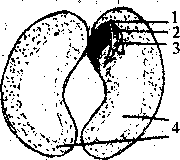 Строение семени фасоли: 1 - корешок; 2 - стебелек; 3 - почечка с листочками; 4-семядалиСлушают учителя. Записывают новые слова в тетрадь или словарик Рисуют схему строения зерновки пшеницы.Составляют таблицуПризнакиОднодольныеДвудольныеЧисло семядолей в зародыше1 семядоля2 семядолиЖилкование листьевПараллельное, дуговоеСетчатоеКорневая системаМочковатаяСтержневая12Вопросы для закрепления:1.	Чем могут отличаться зрелые семена разных растений?2.	У каких растений самые мелкие и самые крупные семена?3.	Что входит в состав семян?4.	Чем семя фасоли отличается от семени пшеницы?5.	Каковы  отличия  растений однодольных от двудольных?6.	Какие условия нужны для прорастания семян?Отвечают на вопросы.